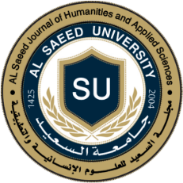 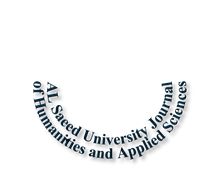 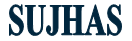 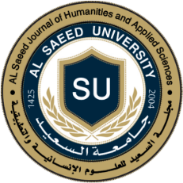 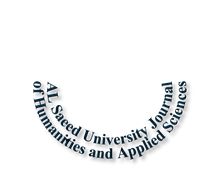 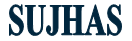 العنوان الرئيس للبحث يكتب بخط (Simplified Arabic) بحجم خط (16سميك)عنوان البحث بخط (Simplified Arabic) بحجم خط (13 سميك)سم الباحث الأول والثاني والثالث إن وجد وصفة كل باحث والتخصص والقسم والكلية والجامعة والبلد بحجم خط 13الملخص باللغة العربية (يكتب بخط (Simplified Arabic) بحجم خط (12 عادي).. الملخص  الملخص  الملخص الملخص  الملخص  الملخص الملخص  الملخص  الملخص الملخص  الملخص  الملخص الملخص  الملخص الملخصمع كتابة الكلمات المفتاحية نهاية الملخصعنوان البحث باللغة الإنجليزية يكتب بخط (Times New Roman) بحجم خط (13 سميك)سم الباحث الأول والثاني والثالث إن وجد وصفة كل باحث والتخصص والقسم والكلية والجامعة والبلد بخط (Times New Roman) بحجم (13 سميك)ملخص البحث باللغة الإنجليزية (Abstract) (يكتب بخط (Times New Roman) بحجم خط (12 عادي)Abstract: abstract abstract abstract abstract abstract abstract abstract abstract abstract abstract abstract abstract abstract abstract abstract abstract abstract abstract abstract abstract abstract abstract abstract Keywords: Keyword, Keyword, Keyword, Keyword, Keyword .ملاحظة: (يجب مراجعة الملخص باللغة الإنجليزية من قبل أستاذ متخصّص في اللغة الإنجليزية، لأنّه سيخضع لرقابة خبراء المجلة وقد يرفض البحث بسبب الملخص).ملاحظات:- متن البحث: (تكتب مقدمة وعناصر البحث والاطار النظري والدراسات السابقة والإجراءات والنتائج والمراجع بخط (Simplified Arabic) (12 عادي) - العناوين داخل متن البحث  بخط (Simplified Arabic) بحجم (13 سميك).- الهوامش تكتب  بخط (Simplified Arabic) بحجم (10 عادي)- جميع الجداول تكتب بخط (Simplified Arabic) بحجم (9 سميك) وتكون الجداول بحجم الصفحة لقالب المجلة.- هوامش الصفحات (2,5) سم من جميع الجهات (أعلى واسفل وعلى يمين ومن الشمال). - مراجعة لغوية للبحث قبل إرساله إلى المجلة.- الفاصلة والنقطة أو النقطتين تلي الكلة مباشرة ويترك الفراغ بعدها.ملاحظة عامة: 1- لا يحق للباحث تعديل هذا القالب أو النموذج وإنما يضع بحثه من خلال عملية قص ولصق وكتابة ما يلزم كتابته أو تعديله بعد اللصق.2- توثيق المراجع في البحوث النفسية والتربوية توثق بحسب جمعية علم النفس الأمريكية والبحوث الانسانية والاجتماعية والادارية والتطبيقية توثق بالطرق المتعارف عليها.3- مراجعة شروط النشر وأخلاقيات النشر العلمي في مجلة جامعة السعيد للعلوم الإنسانية والتطبيقية.3- يرسل البحث على موقع المجلة أو على بريدها الالكتروني المرفق بهذا النموذج أو القالب.Email: journal@alsaeeduni.edu.yeالرابط الالكتروني للمجلة:journal.alsaeeduni.edu.yeتاريخ استلام البحث:2023/xx/xxتاريخ القبول: 2023/xx/xxتاريخ النشر:  2023/xx/xx